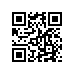 О составе апелляционной комиссии по проведению апелляций по результатам государственной итоговой аттестации студентов образовательных программ «Экономика», «Прикладная экономика и математические методы» факультета Санкт-Петербургская школа экономики и менеджмента Национального исследовательского университета «Высшая школа экономики» и секретаре апелляционной комиссииПРИКАЗЫВАЮ:Утвердить апелляционную комиссию (далее – АК) по проведению апелляций по результатам государственной итоговой аттестации студентов 4 курса образовательной программы бакалавриата «Экономика» направления подготовки 38.03.01 «Экономика» и студентов 2 курса образовательной программы магистратуры «Прикладная экономика и математические методы» направления подготовки 38.03.01 «Экономика», факультета Санкт-Петербургская школа экономики и менеджмента Национального исследовательского университета «Высшая школа экономики», очной формы обучения, в составе:Проректор									С.Ю. РощинПредседатель АКкандидат экономических наук, доцент, руководитель департамента экономики факультета Санкт-Петербургская школа экономики и менеджмента Национального исследовательского университета «Высшая школа экономики»Бутуханов А.В.Члены АКкандидат физико-математических наук, доцент, доцент департамента прикладной математики и бизнес-информатики факультета Санкт-Петербургская школа экономики и менеджмента Национального исследовательского университета «Высшая школа экономики»Алексеева Т.А.кандидат экономических наук, старший преподаватель департамента финансов факультета Санкт-Петербургская школа экономики и менеджмента Национального исследовательского университета «Высшая школа экономики»Романюк К.А.старший преподаватель департамента экономики факультета Санкт-Петербургская школа экономики и менеджмента Национального исследовательского университета «Высшая школа экономики»Куга Я.Т.Секретарь АКдиспетчер отдела сопровождения учебного процесса в бакалавриате по направлению «Экономика»Гаврюшенко В.А.